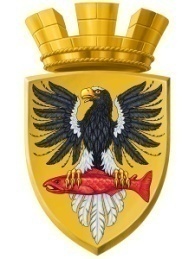 Р О С С И Й С К А Я  Ф Е Д Е Р А Ц И ЯКАМЧАТСКИЙ КРАЙП О С Т А Н О В Л Е Н И ЕАДМИНИСТРАЦИИ ЕЛИЗОВСКОГО ГОРОДСКОГО ПОСЕЛЕНИЯОт 19.05.2017 года                                                                                                                 № 513-п         г.ЕлизовоО присвоении адреса объекту капитального строительства – зданию многоквартирного дома и земельному участку с кадастровым номером 41:05:0101001:918Руководствуясь ст. 14 Федерального закона от 06.10.2003 № 131-ФЗ «Об общих принципах организации местного самоуправления в Российской Федерации», Уставом Елизовского городского поселения, согласно Правилам присвоения, изменения и аннулирования адресов, утвержденным постановлением Правительства Российской Федерации от 19.11.2014 № 1221, на основании заявления генерального директора общества с ограниченной ответственностью «Юсас - Строй» ПОСТАНОВЛЯЮ:1. Присвоить адрес объекту капитального строительства – зданию многоквартирного дома, расположенному на земельном участке с кадастровым номером 41:05:0101001:918: Россия, Камчатский край, Елизовский муниципальный район, Елизовское городское поселение, Елизово г., Гришечко ул., дом 13.2. Присвоить адрес земельному участку с кадастровым номером 41:05:0101001:918: Россия, Камчатский край, Елизовский муниципальный район, Елизовское городское поселение, Елизово г., Гришечко ул., 13.3. Признать утратившими силу:3.1. постановление администрации Елизовского городского поселения от 30.11.2015 № 917-п «О присвоении адреса объекту строительства – зданию многоквартирного дома и земельному участку с кадастровым номером 41:05:0101001:918 по ул.Гришечко в г.Елизово»;3.2. постановление администрации Елизовского городского поселения от 01.03.2016 № 169-п. «О внесении изменений в постановление администрации Елизовского городского поселения от 30.11.2015 года № 917-п «О присвоении адреса объекту строительства – зданию многоквартирного дома и земельному участку с кадастровым номером 41:05:0101001:918 по ул.Гришечко в г.Елизово».4. Направить настоящее постановление в Федеральную информационную адресную систему для внесения сведений установленных данным постановлением.5. Управлению делами администрации Елизовского городского поселения опубликовать (обнародовать) настоящее постановление в средствах массовой информации и разместить в информационно – телекоммуникационной сети «Интернет» на официальном сайте администрации Елизовского городского поселения. 6. ООО «Юсас - Строй» обратиться в Филиал ФГБУ «Федеральная кадастровая палата Федеральной службы государственной регистрации, кадастра и картографии» по Камчатскому краю для внесения изменений уникальных характеристик объектов недвижимого имущества.7. Контроль за исполнением настоящего постановления возложить на руководителя Управления архитектуры и градостроительства администрации Елизовского городского поселения.Глава администрации Елизовского городского поселения                                                    Д.Б. Щипицын